Comité Intergubernamental sobre Propiedad Intelectual y RecursosGenéticos, Conocimientos Tradicionales y FolcloreTrigésima primera sesiónGinebra, 19 a 23 de septiembre de 2016PROYECTO DE PROGRAMA DE LA TRIGÉSIMA PRIMERA SESIÓNpreparado por la SecretaríaConforme a la obligación del Comité Intergubernamental sobre Propiedad Intelectual y Recursos Genéticos, Conocimientos Tradicionales y Folclore (“el Comité”) de poner a disposición una propuesta de programa de trabajo, el presente documento contiene el programa propuesto para la trigésima primera sesión del Comité.  El presente programa es puramente indicativo y el Presidente y los miembros del Comité determinarán la organización definitiva de la labor del Comité con arreglo a su Reglamento.[Fin del documento]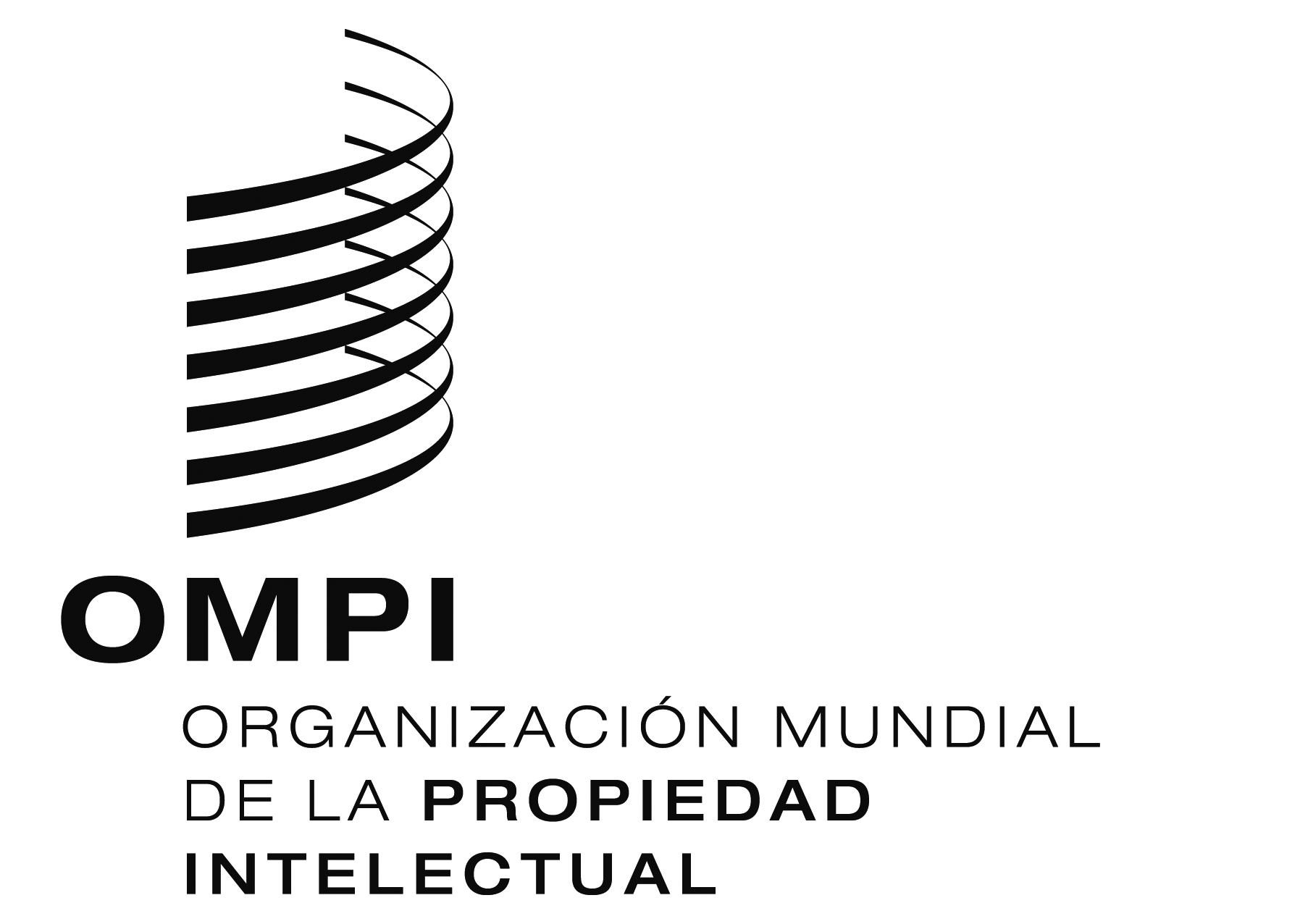 SWIPO/GRTKF/IC/31/INF/3 Rev.WIPO/GRTKF/IC/31/INF/3 Rev.WIPO/GRTKF/IC/31/INF/3 Rev.ORIGINAL:  INGLÉSORIGINAL:  INGLÉSORIGINAL:  INGLÉSFECHA:  14 de septiembre DE 2016FECHA:  14 de septiembre DE 2016FECHA:  14 de septiembre DE 2016Domingo 18 de septiembre de 2016A partir de las 14.00Foro de consulta de las comunidades indígenasConstituido por representantes de organizaciones en representación de comunidades indígenas.  No se trata de una sesión formal del Comité ni de una reunión oficial de la OMPI, pero cuenta con el apoyo del Comité y la asistencia práctica de la SecretaríaLunes 19 de septiembre de 201610.00 – 13.00Punto 1:	Apertura de la sesiónPunto 2:	Aprobación del orden del díaWIPO/GRTKF/IC/31/1 Prov. 3WIPO/GRTKF/IC/31/INF/2 Rev. 2WIPO/GRTKF/IC/31/INF/3 Rev.Punto 3:	Aprobación del informe de la trigésima sesión 	WIPO/GRTKF/IC/30/10 Prov. 2Punto 4:	Acreditación de determinadas organizaciones	WIPO/GRTKF/IC/31/2Punto 5:	Participación de las comunidades indígenas y locales	Fondo de contribuciones voluntarias	WIPO/GRTKF/IC/31/3	WIPO/GRTKF/IC/31/INF/4	WIPO/GRTKF/IC/31/INF/6	Mesa redonda de comunidades indígenas y locales	No constituye formalmente una parte de la sesión del Comité, pero se dejará constancia de la misma en el informe de la sesión	WIPO/GRTKF/IC/31/INF/5Punto 6:	Conocimientos tradicionales	WIPO/GRTKF/IC/31/4	WIPO/GRTKF/IC/31/5	WIPO/GRTKF/IC/31/6	WIPO/GRTKF/IC/31/7WIPO/GRTKF/IC/31/8WIPO/GRTKF/IC/31/9	WIPO/GRTKF/IC/31/INF/7	WIPO/GRTKF/IC/31/INF/8	WIPO/GRTKF/IC/31/INF/915.00 – 18.00
Punto 6:	Conocimientos tradicionales (continuación)Martes 20 de septiembre de 201610.00 – 13.0015.00 – 18.00Punto 6:	Conocimientos tradicionales (continuación)Punto 6:	Conocimientos tradicionales (continuación)Miércoles 21 de septiembre de 201610.00 – 13.0015.00 – 18.00Punto 6:	Conocimientos tradicionales (continuación)Punto 6:	Conocimientos tradicionales (continuación)Jueves 22 de septiembre de 201610.00 – 13.0015.00 – 18.00Punto 6:	Conocimientos tradicionales (continuación)Punto 6:	Conocimientos tradicionales (continuación)Viernes 23 de septiembre de 201610.00 – 13.0015.00 – 18.00Punto 6:	Conocimientos tradicionales (continuación)Punto 7:	Contribución del Comité Intergubernamental sobre Propiedad Intelectual y Recursos Genéticos, Conocimientos Tradicionales y Folclore (CIG) a la aplicación de las recomendaciones de la Agenda para el Desarrollo que le incumben.Punto 8:	Otras cuestionesPunto 9:	Clausura de la sesión